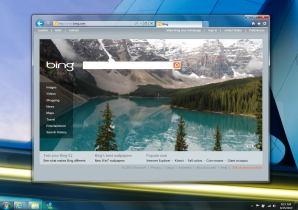 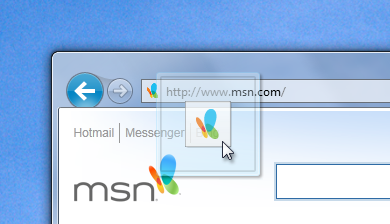 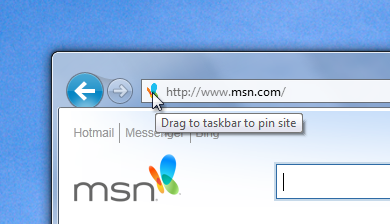 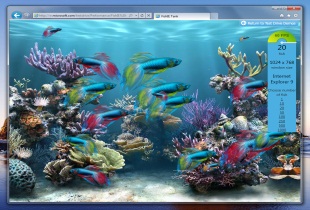 Ficha Informativa do Windows Internet Explorer 9 Beta Uma descrição geral das funcionalidades e vantagens do Windows Internet Explorer 9 Beta.Setembro de 2010O Windows Internet Explorer 9 é a próxima versão do browser da Microsoft que foi reinventado para uma experiência de utilização mais rápida, desimpedida e fiável. Seguem-se descrições das novas funcionalidades do Internet Explorer 9.O Internet Explorer 9 tem tudo a ver com rapidezConcebido para tirar total partido do hardware de computadores Windows, o Internet Explorer 9 proporciona experiências de utilização da Web graficamente intensas e envolventes e tão rápidas e prontas como as aplicações instaladas no computador. Estas novas funcionalidades tornam o Internet Explorer 9 rápido.Gráficos acelerados por hardware. Para exemplificar o modo como o Internet Explorer 9 tira partido do potencial do computador completo, a apresentação de gráficos e texto foi transferida da CPU para a placa gráfica (a unidade de processamento de gráficos ou GPU (graphics processing unit)), utilizando os conjuntos Direct2D® e DirectWrite® das interfaces de programação de aplicações (APIs). Texto, vídeo e gráficos de aceleração por hardware significa que os seus Web sites têm um desempenho semelhante ao das aplicações instaladas directamente no computador Windows.Novo DOM integrado e Chakra, novo motor de JavaScript. O modelo de objecto de documento (DOM) recentemente optimizado no Internet Explorer 9 permite expressivas melhorias em termos de velocidade ao interagir de forma mais eficiente com o Chakra, o novo motor de JavaScript. O Chakra interpreta, compila e executa código em paralelo tirando partido de múltiplos núcleos de CPU, caso sejam um componente do seu computador baseado no Windows. Embora cada uma seja, em si mesma, sobejamente importante, com a combinação destas alterações, em conjunto com a utilização de gráficos acelerados por hardware, o browser ganha em rapidez; XX vezes mais rápido do que o Internet Explorer 8.Instalação rápida. Comparado com o Internet Explorer 8, o Internet Explorer 9 faz menos perguntas ao utilizador, instala-se muito mais rápido e não tem de ser reiniciado. As instalações do Internet Explorer 9 resumem-se a 4 cliques, enquanto que as do Internet Explorer 8 requeriam 13 cliques (e até 23 cliques na utilização de definições personalizadas).Ferramentas de programação F12. O Internet Explorer 9 inclui ferramentas de programação incorporadas que ajudam os programadores na rápida criação de protótipos, realização de testes e depuração de páginas Web, ao permitir efectuar alterações ao código a partir do browser propriamente dito, as quais podem ser pré-visualizadas. Entre as novidades nesta versão do browser incluem-se uma ferramenta de troca do user-agent, um inspector do tráfego na rede, um gerador de perfis de JavaScript melhorado e suporte integrado para novos padrões da Web, introduzidos pelo Internet Explorer 9.O Internet Explorer 9 direcciona o foco para as aplicações proporcionando uma utilização desimpedida dos seus Web sites preferidos.Com um visual desimpedido e uma ampla área de visualização, o Internet Explorer 9 coloca o foco na funcionalidade que mais agrada ao utilizador e permite aos seus Web sites brilhar. Interface de utilizador do browser simples e directa. A nova interface de utilizador do browser foi simplificada e foca-se no conteúdo de cada Web site, aumentando a área de visualização. Por predefinição, a moldura do browser contém apenas os controlos indispensáveis à navegação. Os controlos localizados na moldura do browser são aqueles que os utilizadores manifestaram querer e mais utilizar. Menos controlos, logo, utilização de uma área menor do ecrã, comparativamente com outros browsers, o que permite ao utilizador navegar e experimentar tudo o que os sites têm para oferecer.One Box. Uma das formas em que a área de visualização foi aumentada no Internet Explorer 9 foi através da incorporação da funcionalidade de procura na barra Endereço. A One Box oferece ao utilizador um ponto de partida único, seja para navegar até um site, procurar um site, alternar entre fornecedores de procura ou aceder ao histórico de navegação, aos Favoritos ou a sugestões de fornecedores de procura.Conclusão automática incorporada. A Conclusão automática incorporada coloca o melhor resultado da procura numa caixa, One Box, de modo a que o utilizador não tenha de escrever tantos caracteres para chegar ao site pretendido. Por predefinição, esta funcionalidade está activa no Internet Explorer 9. Fixação de sites. Com a fixação de sites, os Web sites preferidos do utilizador ficam disponíveis para acesso directo a partir da barra de tarefas do Windows sem necessidade de, primeiro, iniciar o browser. O utilizador pode fixar sites à barra de tarefas arrastando o ícone localizado à esquerda do URL da One Box para a barra de tarefas. Com a fixação de sites, o utilizador pode localizar e iniciar os sites que visita mais frequentemente, tal como faz com as aplicações nativas instaladas no PC. Quando um site afixado é iniciado a partir da barra de tarefas, a moldura e os controlos de navegação do browser integram o ícone e a cor predominante do site, dando destaque ao site e proporcionando uma experiência de utilização ainda mais ênfase no site.Navegação do Windows 7. A navegação na Web é mais fácil no Internet Explorer 9 com funcionalidades integradas na navegação do Windows 7, tais como listas de atalhos, Aero® Snap e controlos em miniatura.Listas de atalhos. As Listas de atalhos constituem uma via rápida de aceder a Web sites frequentemente visitados sem primeiro ter de iniciar o browser. Para abrir a Lista de atalhos do Internet Explorer 9, é necessário fazer clique com o botão direito do rato no ícone do Internet Explorer, na barra de tarefas. O utilizador verá os seus Web sites afixados, bem como os sites que visita com maior frequência. O utilizador pode ainda iniciar a Navegação InPrivate®, abrir novos separadores ou fechar uma janela.Retirar separadores e Windows Aero Snap. Normalmente, o utilizador precisa de aceder a mais do que um Web site ou página para realizar uma tarefa. Retirar um separador e utilizar o Windows Aero Snap para posicionar o conteúdo é uma excelente forma de dispor dois sites ou duas páginas lado a lado. Esta funcionalidade é muito útil para, por exemplo, comparar produtos de diferentes Web sites, ver um vídeo enquanto consulta o correio electrónico ou consultar um mapa enquanto lê o itinerário de uma viagem. Para retirar um separador, é necessário fazer clique no separador e arrastá-lo para a extremidade do ecrã. O conteúdo no site é continuamente apresentado, à semelhança do que se verifica com uma aplicação nativa; por ex., os vídeos continuam a ser reproduzidos enquanto retira e arrasta um separador.Controlos de pré-visualização em miniatura. Os controlos de pré-visualização em miniatura disponíveis na barra de tarefas do Windows 7 proporcionam uma navegação rápida até aos sites que os utilizadores pretendem visitar. Quando um site é afixado à barra de tarefas do Windows que suporta controlos de pré-visualização em miniatura, basta fazer clique nos mesmos para controlar o conteúdo do Web site (como fazer uma pausa ou rebobinar um vídeo).Sobreposições de ícones. As sobreposições de ícones estão disponíveis na barra de tarefas do Windows 7 para sites afixados e fornecem uma indicação do estado específico de um Web site personalizado como, por exemplo, o número de novas mensagens.Separadores aperfeiçoados. O Internet Explorer 9 contribui com melhoramentos à página Novo Separador, bem como à capacidade de retirar um separador de uma sessão de navegação.Página Novo Separador. Quando o utilizador cria um novo separador, a sua intenção é navegar. O Internet Explorer 9 está vocacionado para imprimir rapidez a esta experiência através de sugestões visuais ao utilizador dos sites que este pretenda visitar. Esta página de novo separador apresenta em mosaico os sites mais frequentemente visitados pelo utilizador para ajudá-lo a chegar mais depressa onde pretende, sem hesitações. Cada site é representado por um mosaico com um grande ícone de favorito (favicon) e um título, e o utilizador pode controlar a sua rotina de navegação através de um medidor em cada mosaico. Na página do novo separador, o utilizador pode ainda reabrir separadores fechados, reabrir a última sessão de navegação e iniciar uma sessão de Navegação InPrivate.Address Bar Top Result. Outra nova funcionalidade que acelera a navegação é o serviço Address Bar Top Result, ou seja, melhor resultado na barra Endereço, que ajuda utilizadores com dificuldade em memorizar o endereço Web de sites comuns, levando-os directamente até aos melhores resultados da sua procura, sem primeiro ver a página de resultados da procura. Para que este comportamento funcione, o serviço Address Bar Top Results tem de ter sido activado pelo fornecedor de procura.Barra de Notificação. Minimizámos a quantidade de notificações apresentadas para minimizar as distracções durante a navegação. Quando é absolutamente necessário que as notificações sejam apresentadas no Internet Explorer 9, as mensagens são apresentadas no fluxo de navegação do utilizador e estão programadas para serem menos perturbadoras. O utilizador não é forçado a interromper a navegação para responder às notificações para poder prosseguir com a navegação. Todas as notificações são agora apresentadas na Barra de Notificação, na parte inferior do browser. As mensagens na Barra de Notificação são mais claras e elucidam o utilizador sobre o essencial da informação. Por exemplo, em vez de receber a mensagem “O Internet Explorer não está a responder”, o utilizador recebe a mensagem “O Web site não está a responder” alertando-o para um problema com o site. Notificações como esta incluem o nome do Web site como parte da notificação.O Internet Explorer 9 é o browser em que os utilizadores confiam para se sentir seguros e com controloO Internet Explorer é a forma fiável de navegar na Web pela robustez do conjunto de tecnologias de segurança, privacidade e fiabilidade incorporadas que garantem a sua segurança e uma experiência ininterrupta. As novas funcionalidades oferecem a confiança que as pessoas precisam para se sentirem mais seguras online.Gestor de transferências com integração de filtro SmartScreen. O Internet Explorer 9 disponibiliza o primeiro gestor de transferências com protecção contra malware SmartScreen integrada e generaliza a reputação de transferências do SmartScreen. A reputação de transferências SmartScreen é uma funcionalidade revolucionária do browser que utiliza dados de reputação para remover avisos desnecessários referentes a ficheiros bem conhecidos, e mostrar avisos mais sérios quando a transferência representa realmente um risco maior de ser nociva. Actualmente, o utilizador está condicionado a ignorar avisos genéricos apresentados a cada transferência que pretende executar. Outros browsers apresentam o mesmo aviso quer se trate de um programa extremamente comum ou um malware criado literalmente há uns minutos atrás. O Internet Explorer 9 é o único browser a utilizar reputação de transferências para ajudar os utilizadores a tomar decisões seguras. Com o novo Gestor de transferências, o utilizador pode ver facilmente o progresso da transferência, abrir conteúdo já transferido ou cancelar uma transferência em curso. É utilizada uma pasta predefinida para todo o conteúdo transferido, de modo a que o utilizador possa alterar a pasta destino da transferência predefinida, bem como procurar na pasta para a qual foi anteriormente feita uma transferência. Como as transferências de ficheiros são a principal forma de sites nocivos introduzirem malware no computador do utilizador, o Gestor de transferências efectua várias verificações relacionadas com segurança quando é e efectuada uma transferência:Pesquisa de vírus.Verifica se um executável é proveniente de uma fonte fidedigna utilizando o serviço WinTrust (ligado a terceiros fornecedores fiáveis).Utiliza dados de reputação para informar o utilizador de transferências potencialmente perigosas.Funcionalidades de fiabilidade. As funcionalidades de fiabilidade, tais como, isolamento de separadores, recuperação automática de falhas do sistema, recuperação de bloqueios e ajuda de classificação por suplementos (Add-ons Advisor) garantem que a sua informação não se perde e asseguram a navegação quando um Web site não está a funcionar correctamente. Add-on Performance Advisor. Tirando partido da funcionalidade do Internet Explorer 8 que expunha o tempo de carregamento de suplementos, o Add-on Performance Advisor notifica o utilizador quando os suplementos estão a tornar mais lenta a sessão de navegação. O utilizador é notificado se o tempo total de carregamento de todos os suplementos activados excede 0,2 segundos, dando-lhe a oportunidade de tomar uma decisão informada de utilizar apenas os suplementos que considera úteis e desactivar os menos úteis ou demasiado lentos.Recuperação de bloqueios. Novidade no Internet Explorer 9, esta funcionalidade isola o impacto de um separador bloqueado nesse mesmo separador, para que os restantes separadores e o browser na sua globalidade continuem a funcionar. Quando um Web site bloqueia devido à execução de um longo script ou outra operação, o seu browser perde capacidade de resposta. A recuperação de bloqueios no Internet Explorer 9 traduz-se na possibilidade de o utilizador poder continuar a navegar noutros separadores. Esta nova funcionalidade complementa o isolamento do separador e a recuperação automática de falhas do sistema, o que permite ao utilizador prosseguir com a navegação e impedir a perda de informação.Isolamento do separador e recuperação automática de falhas do sistema. Enquanto uma das principais funcionalidades que permite uma experiência de navegação fiável, o isolamento de separadores assegura que se um separador falhar, os outros permanecem abertos e não sofrem qualquer impacto. O utilizador poderá prosseguir com a navegação noutros separadores e, uma vez o Internet Explorer tendo identificado o problema, o separador no qual ocorreu a falha é automaticamente recuperado.Vista de Compatibilidade. Quando o Internet Explorer 9 detecta um Web site concebido para uma versão mais antiga do browser, é apresentado o botão Vista de Compatibilidade junto do botão Actualizar na barra Endereço. Ao premir o botão Vista de Compatibilidade, o Internet Explorer 9 muda para o modo de documento legado. Actualizações automáticas. Obter as mais recentes actualizações de browser mantém o utilizador protegido a todo o momento. O utilizador pode optar pela instalação automática de actualizações importantes, assim que estas estejam disponíveis. Entre as actualizações instaladas incluem-se actualizações de segurança, actualizações críticas, actualização de definições, implementação de actualizações e service packs através do Windows Update.Suporte de políticas de grupo. Para os profissionais de TT, o Internet Explorer 9 continua a fornecer um excelente suporte de políticas de grupo. Contando com mais de 1500 políticas de grupo, incluindo as novas para suportar funcionalidades do Internet Explorer 9, os Profissionais de TI têm o controlo de que necessitam para gerir instalações do Internet Explorer após a sua implementação.O Internet Explorer 9 tem HTML5 no centro, permitindo aos programadores escrever na mesma linguagem markupSuporte alargado para HTML5, SVG, CSS3 e COM oferece um novo conjunto de capacidades e significa que os programadores podem escrever um conjunto de linguagem de markup sabendo, de antemão, que irá funcionar e ter o mesmo visual em todos os mais recentes e modernos browsers. O Internet Explorer 9 foi concebido para suportar padrões da indústria incorporados para assegurar que a mesma markup funciona de forma idêntica em todos os browsers.Suporte de HTML5. O Internet Explorer 9 beneficia do esforço desenvolvido para implementar funcionalidades de HTML5 no Internet Explorer 8 e acrescenta várias funcionalidades cativantes. O suporte de elementos de vídeo e áudio permite a inclusão de conteúdos de vídeo e áudio nativos, acelerados por hardware, numa página Web sem a necessidade de um plug-in. Os programadores podem inserir agora um clip de vídeo ou áudio nas suas páginas tão facilmente como o fazem com uma imagem. Por outro lado, o suporte do elemento tela permite a apresentação fácil e dinâmica de gráficos, tudo isto tirando partido da aceleração por hardware através do Windows e da placa gráfica. Além disso, o suporte de Selection APIs permite a selecção programática de texto numa página e os melhoramentos de análise de HTML contribuem para tornar mais versátil a criação de HTML.DOM nível 2 e nível 3. O Internet Explorer 9 adiciona suporte para mais Document Object Model nível 2 (DOM L2) e nível 3 (DOM L3) e melhora o suporte de DOM L2 em implementações já existentes. Estas adições DOM são extraídas de diversas especificações DOM, incluindo DOM L2 e L3 Core, DOM L2 Views, DOM Element Traversal, DOM L2 e L3 Events, DOM L2 HTML, DOM L2 Style, DOM L2 Traversal and Range e WebIDL (interactive data language).SVG. Na sequência do desenvolvimento do padrão SVG (Scalable Vector Graphics), os programadores pediram suporte nativo no Internet Explorer, o qual está disponível no Internet Explorer 9. O suporte de SVG no Internet Explorer 9 permite poderosos visuais, realmente atraentes, com um detalhe incrível, tudo sem a necessidade de uma transferência em separado ou plug-in. À semelhança das novas funcionalidades multimédia de HTML5, o SVG no Internet Explorer 9 tira partido dos gráficos acelerados por hardware.CSS3. Beneficiando do trabalho realizado no Internet Explorer 8, o qual é totalmente compatível com a especificação Cascading Style Sheets, nível 2.1 (CSS2.1), o Internet Explorer 9 acrescenta suporte para vários componentes de CSS3, oferecendo ainda mais flexibilidade e funcionalidade aos Web designers e programadores. O Internet Explorer 9 inclui funcionalidades de diversos módulos de CSS3, designadamente, os módulos Backgrounds & Borders, Color, Fonts, Media Queries, Namespaces, Selectors, Values and Units e suporte para WOFF (Web Open Font Format).ECMAScript 5. A implementação de JavaScript no Internet Explorer 9 foi aperfeiçoada com diversas funcionalidades definidas pela mais recente edição do padrão ECMAScript. As novas funcionalidades de ECMAScript 5 ajudam a padronizar diversos melhoramentos importantes à linguagem JavaScript e a aumentar a produtividade do programador. Por outro lado, o DOM do Internet Explorer 9 foi concebido para suportar ECMAScript 5 de forma nativa, proporcionando um modelo de programação homogéneo e natural para o programador ao programar o DOM do Internet Explorer 9 a partir de JavaScript.Aumente as suas expectativas da Web. Com o Internet Explorer 9 pode tirar total partido do sistema operativo e do mais recente e moderno hardware para ajudar a transformar as capacidades da Web. É proporcionada ao utilizador uma experiência de utilização da Web tão nativa como com as suas aplicações preferidas para PC, resultando numa experiência de utilização da Web mais perfeita, intensa e cativante. Destina-se a clientes que pretendam aplicações Web intensas e aos programadores que adoram criá-las. Uma vaga de Web sites envolventes, bonitos e de aplicações que se comportam como um utilizador espera de qualquer aplicação executada em Windows. Contribua para uma Web nativa e desbloqueie a Beleza da Web com o Internet Explorer 9.